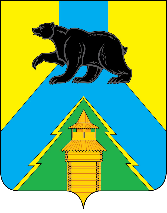 Российская ФедерацияИркутская областьУсть-Удинский районМЭРПОСТАНОВЛЕНИЕ« 23 » августа 2023 г.  № 344 п. Усть-УдаОб утверждении перечня мест, на которые запрещается возвращать животных без владельцев и перечня лиц, уполномоченных на принятие решений о возврате животных без владельцев на прежние места обитания	В соответствии с частью 6.1 Федерального закона от 27 декабря 2018 г. №498-ФЗ "Об ответственном обращении с животными и о внесении изменений в отдельные законодательные акты Российской Федерации", руководствуясь статьями 22, 45 Устава районного муниципального образования «Усть-Удинский район», администрация Усть-Удинского района ПОСТАНОВЛЯЕТ:	1. Утвердить Перечень мест территории районного муниципального образования «Усть-Удинский район», на которые запрещается возвращать животных без владельцев (приложение №1)	2. Утвердить Перечень лиц районного муниципального образования «Усть-Удинский район», уполномоченных на принятие решений о возврате животных без владельцев на прежние места их обитания (приложение №2)	3. Управлению делами администрации района (Толмачева О.С.) опубликовать настоящее постановление в установленном порядке и разместить на официальном сайте администрации района.	4. Контроль за исполнением настоящего постановления возложить на первого заместителя главы администрации района Менга А.А.Мэр Усть-Удинского района 	                                                            С.Н. ЧемезовПриложение 1«УТВЕРЖДЕН»Постановлением мэра Усть-Удинского района№ 344 от «23» августа 2023 гПеречень мест на территории районного муниципального образования «Усть-Удинский район», на которые запрещается возвращать животных без владельцев-  территории учреждений социальной сферы;-  территория объектов здравоохранения;-  территория образовательных учреждений (школы, детские сады)-  детские площадки;-  общественные территории (парки, скверы);- территории розничных рынков;- территории торгово- развлекательных центров;- стадионы и спортивные площадки;Мэр Усть-Удинского района	С.Н. ЧемезовПриложение 2«УТВЕРЖДЕН»Постановлением мэра Усть-Удинского района№ 344 от « 23 » августа 2023 гПеречень лиц районного муниципального образования «Усть-Удинский район», уполномоченных на принятие решений о возврате животных без владельцев на прежние места их обитания- первый зам. главы администрации района;- глава администрации сельского поселения;- нач. отдела сельского хозяйства;- гл. специалист отдела сельского хозяйства.Мэр Усть-Удинского района 	С.Н. Чемезов